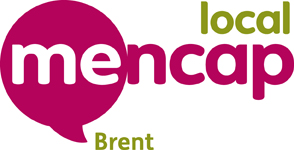 BRENT MENCAPEMPLOYMENT APPLICATION FORM                          DO  OF YOUR APPLICATION FORM, AS THIS WILL BE DISREGARDED.TAKE TIME TO READ THROUGH THE JOB DESCRIPTION AND PERSON SPECIFICATION. PLEASE COMPLETE THE APPLICATION FORM IN FULL. MAKE SURE YOU COMPLETE ALL OF THE BOXES.CURRENT OR MOST RECENT EMPLOYMENT (THIS INCLUDES VOLUNTARY WORK)Details of ALL EDUCATION & TRAINING - INCLUDING IN-SERVICE /WORK BASED TRAINING COURSES (Please continue on a separate sheet if necessary)EMPLOYMENT HISTORY - PLEASE LIST ALL STARTING WITH THE MOST RECENT EMPLOYER FIRST. PLEASE EXPLAIN ANY GAPS IN DATES of employment history(Please continue on a separate sheet if necessary)REHABILITATION OF OFFENDERS ACT 1974 (EXEMPTIONS ORDER 1975)APPLICANTS WITH DISABILITIESMEDICAL DETAILSREFERENCES Please check our requirements detailed below and ensure you comply and provide all details required DECLARATIONThe information given on this form is correct to the best of my knowledge and belief.I understand that any false statement may be sufficient cause for rejection or, if employed, dismissal.Signature___________________________________________________________________ Date_______________________________Brent Mencap is an Equal Opportunities Employer.  To help us monitor our performance, there is a questionnaire included with this form.  You need not answer if you do not wish to.  It will be removed from this application form before interview, as it is for recording purposes only.Completed forms should be returned by midday on closing date on job description by email or by post. Applications received after the closing time will be disregarded.Please send to Office Manager  Brent Mencap, 379-381 High Road, Willesden, London, NW10 2JR or email completed application form to info@brentmencap.org.uk				Brent Mencap Diversity Monitoring Questionnaire  We need to know this information so we can be sure we offer a fair service and employ a diverse workforce. Our Funders also ask us to give them information about the people we give services to or employ Please tick the relevant boxes. It is confidential. If you don’t want to give all or some of your details please tick the bottom box “prefer not to say” I would describe my race or ethnic origin asGenderBeliefAge Please tick box your age falls intoSexual Orientation (Only answer if you are aged 16 or above)Position applied for:Where did you see this post advertised? Family Name/Surname:                                                                         First names (underline name you are usually known by):National Insurance NumberEmail addressPermanent address:Address for CorrespondenceTelephone no.:Daytime telephone no. (if different): Mobile no:Under the Asylum & Immigration Act (1996) Brent Mencap is required to check on all new employees before they begin work to ensure that they are legally allowed to work in the United Kingdom.Are you eligible to work in the United Kingdom?	 Yes   	     No   What documentation can you provide in order to demonstrate this?    British Passport or EU settlement proof  	    Birth Certificate                     National Identity Card      Official document with NI number    UK Residence Permit               UK work permit    Letter from the Home Office     Immigration Status Document    Name and address of current or most recent employer / voluntary agency:Telephone no.:Can you be contacted at work?                                           Yes / NoCurrent job title:Date of appointment:If no longer in employment, please state date left:and please give brief reason for leaving:Present salary / salary on leaving:	Current duties and responsibilities: Please give full details and how they would relate to post applied for                                                                                                                                            When would you be available to take up a new appointment?Present salary / salary on leaving:	Current duties and responsibilities: Please give full details and how they would relate to post applied for                                                                                                                                            When would you be available to take up a new appointment?DatesDatesSchools, Colleges, Universities, OrganisationsDescription of CourseQualificationFrommm/yyTomm/yyAttended (inc. brief address)Attained if anyDatesDatesName and address of EmployerPosition held & Employment DutiesKey Roles and AchievementsPosition held & Employment DutiesKey Roles and AchievementsSalaryReason for leavingFromToBrent Mencap is committed to safeguarding children and vulnerable adults from abuse. An enhanced Disclosure and Barring Service Check will  be required. This Disclosure will be obtained from the Disclosure and Barring Service before your appointment is confirmed. You will be required to disclose any criminal record(s) you have as part of the application process. Please note that Brent Mencap welcomes applications from applicants with a variety of backgrounds. Criminal records will be reviewed on an individual basis. A criminal record will not necessarily be a bar to obtaining a position with Brent Mencap.Have you ever been arrested , cautioned  or convicted of any criminal offence?                         Yes / NoIf yes, please give details of date, place, nature of offence and any sentence passed:Failure to declare convictions/cautions may result in cancellation of any job offerDo you consider yourself to be a person with a disability?                   Yes / NoPlease give brief details: Please outline what assistance if any you need during the recruitment and selection process _______________________________Applicants with disabilities are guaranteed an interview if they show on their application form that they meet the essential criteriaPlease give details of any relevant health condition which could affect your ability to do your job:(Brent Mencap are committed to the Equality Act and would endeavour to make reasonable adjustment to the work place.)How many days have you been absent from work due to illness in the last two years? How many periods of sickness over 7 days have you had in each of the last 2 years and for what?Please confirm you have had at least 2 Covid 19 vaccinations and will complete the booster and any future vaccinations as required   yes/noBrent Mencap requires at least 2 satisfactory references to be able to appoint its workers. We require them from all employers in the last 3 years as well as a personal reference. If you have been in just one job, have not done paid work in the last 3 years or have gaps in your employment history we require a personal reference from the head of a training or education establishment, the manager of a voluntary group or other organisation which has known you for the last 3 years as well as another professional person who has known you continuously for the last 5 years. Please ensure your referees are happy to complete our forms and be contacted by phone if required.Brent Mencap requires at least 2 satisfactory references to be able to appoint its workers. We require them from all employers in the last 3 years as well as a personal reference. If you have been in just one job, have not done paid work in the last 3 years or have gaps in your employment history we require a personal reference from the head of a training or education establishment, the manager of a voluntary group or other organisation which has known you for the last 3 years as well as another professional person who has known you continuously for the last 5 years. Please ensure your referees are happy to complete our forms and be contacted by phone if required.Brent Mencap requires at least 2 satisfactory references to be able to appoint its workers. We require them from all employers in the last 3 years as well as a personal reference. If you have been in just one job, have not done paid work in the last 3 years or have gaps in your employment history we require a personal reference from the head of a training or education establishment, the manager of a voluntary group or other organisation which has known you for the last 3 years as well as another professional person who has known you continuously for the last 5 years. Please ensure your referees are happy to complete our forms and be contacted by phone if required.Brent Mencap requires at least 2 satisfactory references to be able to appoint its workers. We require them from all employers in the last 3 years as well as a personal reference. If you have been in just one job, have not done paid work in the last 3 years or have gaps in your employment history we require a personal reference from the head of a training or education establishment, the manager of a voluntary group or other organisation which has known you for the last 3 years as well as another professional person who has known you continuously for the last 5 years. Please ensure your referees are happy to complete our forms and be contacted by phone if required.To speed up the process we will seek references from all short listed candidates. Is that OK?               Yes / NoTo speed up the process we will seek references from all short listed candidates. Is that OK?               Yes / NoTo speed up the process we will seek references from all short listed candidates. Is that OK?               Yes / NoTo speed up the process we will seek references from all short listed candidates. Is that OK?               Yes / NoReference 1 Most recent employerName Organisation Name and addressPhoneEmailReference 2 Other employer or education/ personal reference Name Organisation Name and addressPhoneEmailReference 3 Other employer or personal Reference Name Organisation Name and addressPhoneEmailPlease use these spaces for other referees if you have had more than 3 employersSUPPORTING STATEMENT  SELECTION CRITERIAPlease use the space below to give details of your skills, abilities, knowledge and experience from your education; employment, home responsibilities and personal life, which you think show how you meet the criteria for this job. Continue on another sheet if necessary.We have provided a job description and person specification with this form. This gives you information on the skills, experience and abilities we are looking for. You need to show how you meet all the requirements. CVs are not accepted. You may like to number your answers or use headings that relate to each point of the job description and person specification.SUPPORTING STATEMENT  SELECTION CRITERIAPlease use the space below to give details of your skills, abilities, knowledge and experience from your education; employment, home responsibilities and personal life, which you think show how you meet the criteria for this job. Continue on another sheet if necessary.We have provided a job description and person specification with this form. This gives you information on the skills, experience and abilities we are looking for. You need to show how you meet all the requirements. CVs are not accepted. You may like to number your answers or use headings that relate to each point of the job description and person specification.SUPPORTING STATEMENT  SELECTION CRITERIAPlease use the space below to give details of your skills, abilities, knowledge and experience from your education; employment, home responsibilities and personal life, which you think show how you meet the criteria for this job. Continue on another sheet if necessary.We have provided a job description and person specification with this form. This gives you information on the skills, experience and abilities we are looking for. You need to show how you meet all the requirements. CVs are not accepted. You may like to number your answers or use headings that relate to each point of the job description and person specification.SUPPORTING STATEMENT  SELECTION CRITERIAPlease use the space below to give details of your skills, abilities, knowledge and experience from your education; employment, home responsibilities and personal life, which you think show how you meet the criteria for this job. Continue on another sheet if necessary.We have provided a job description and person specification with this form. This gives you information on the skills, experience and abilities we are looking for. You need to show how you meet all the requirements. CVs are not accepted. You may like to number your answers or use headings that relate to each point of the job description and person specification.Asian BangladeshiAsian IndianAsian PakistaniAsian BritishAsian Other (Please specify)Black AfricanBlack Black BritishBlack Other (Other Please Specify)ChineseChinese BritishChinese otherMixed - white and AsianMixed – white and Black AfricanMixed - white and Black Mixed Other (Please Specify)Other (Please Specify)White - BritishWhite – Irish White – Other (Please Specify)Prefer not to sayMaleFemaleTransgenderChristianMuslimJewishBuddhistSikhJainHinduBaha’iOther (Please specify)No religionPrefer not to say0-45-1111-1616-1818-2526-3536-4546-5556-65Over 65Do you consider yourself to have a disabilityYesNoHeterosexualLesbianGayBisexualPrefer not to say